REGIONALNA DYREKCJA LASÓW PAŃSTWOWYCHW TORUNIU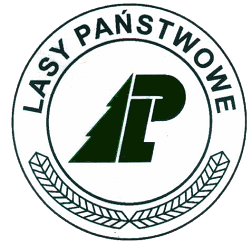 PROGRAM EDUKACJI LEŚNEJ SPOŁECZEŃSTWAW NADLEŚNICTWIE GOŁĄBKI NA LATA 2015-2024Akceptuję:  							Zatwierdzam:Nadleśniczy   						DyrektorNadleśnictwa Gołąbki					Regionalnej Dyrekcji	Lasów Państwowych 	w ToruniuGołąbki, 2014 r.Spis treści:I. Wprowadzenie. Podstawy prawne programu.	3II. Podsumowanie działalności edukacyjnej Nadleśnictwa Gołąbki w latach 2005-2014.	3III. Ustalenia Komisji Programu edukacji leśnej społeczeństwa w Nadleśnictwie Gołąbki.	5IV. Charakterystyka naturalnych walorów edukacyjnych nadleśnictwa.	91. REZERWATY PRZYRODY	92. OBSZARY CHRONIONEGO KRAJOBRAZU	103. OBSZARY NATURA 2000	114. POMNIKI PRZYRODY	115. UŻYTKI EKOLOGICZNE	126. STREFA OCHRONNA WOKÓŁ GNIAZD	13V. Obiekty edukacji leśnej nadleśnictwa.	13VI. Obiekty edukacji przyrodniczej innych podmiotów, znajdujące się na terenie nadleśnictwa.	13VII. Potencjalni partnerzy w edukacji leśnej społeczeństwa.	14VIII. Wydawnictwa edukacyjne o Nadleśnictwie Gołąbki.	14IX. Plan działalności edukacyjnej Nadleśnictwa Gołąbki.	16X. Sprawozdanie z działalności edukacyjnej nadleśnictwa z 2014 roku.	17XI. Kronika działalności edukacyjnej Nadleśnictwa Gołąbki.	19I. Wprowadzenie. Podstawy prawne programu.Edukacja leśna ma na celu upowszechnianie w społeczeństwie wiedzy o środowisku leśnym oraz wielofunkcyjnej i zrównoważonej gospodarce leśnej prowadzonej przez Lasy Państwowe. Poprzez prowadzenie zajęć edukacyjnych dąży się do podnoszenia świadomości społeczeństwa – zwłaszcza u młodych – w zakresie racjonalnego i odpowiedzialnego korzystania z lasu i jego wszystkich funkcji. Głównymi tematami realizowanymi podczas prowadzenia edukacji są: budowa i funkcjonowanie ekosystemów leśnych, znaczenie lasu (ekologiczne, produkcyjne i społeczne), zagrożenia, ochrona lasów i przyrody oraz zadania leśników i leśnictwa. 	Program edukacji leśnej społeczeństwa w Nadleśnictwie Gołąbki utworzony został na podstawie Zarządzenia nr 57 Dyrektora Generalnego Lasów Państwowych z dnia 9 maja 2003 roku. Program ten określa zakres i zadania edukacji leśnej społeczeństwa w Nadleśnictwie Gołąbki sięga do obowiązujących w Lasach Państwowych dokumentów dotyczących edukacji leśnej społeczeństwa:„Ustawa o lasach” z dnia 28 września, 1991r. (z późniejszymi zmianami).„Polityka Leśna Państwa” przyjęta w 1997 roku.Zarządzeniem Nr 57 Dyrektora Generalnego Lasów Państwowych z dnia 9 maja 2003 roku.II. Podsumowanie działalności edukacyjnej Nadleśnictwa Gołąbki w latach 2005-2014.Leśnicy prowadzili edukację przyrodniczą społeczeństwa od dawna. Większą rangę nadano tej działalności wraz z wejściem w życie w 1991 roku obowiązującej ustawy o lasach. Od tego czasu Nadleśnictwo Gołąbki realizuje na szeroką skalę szereg działań edukacyjnych. Z roku na rok wzbogaca się baza edukacyjną oraz jakość prowadzonych zajęć. 	Nadleśnictwo corocznie dokonywało bieżących napraw i konserwacji istniejących obiektów edukacyjnych, szczególnie ścieżki edukacyjnej i pawilonu edukacyjnego w Biskupinie.	W latach 2004-2014 Nadleśnictwo realizowało różne formy edukacji leśnej. Najczęściej były to zajęcia terenowe i wycieczki z przewodnikiem, które prowadzone były najczęściej na ścieżce dydaktycznej "Dolina rzeki Gąsawki" w Leśnictwie Oćwieka, wyposażonej w tematyczne tablice dydaktyczne. Poza tym lekcje w lesie odbywały się we wszystkich leśnictwach na nieznakowanych ścieżkach edukacyjnych. Wiele zajęć było przeprowadzonych jako spotkania z leśnikiem w szkołach i przedszkolach. Udział uczestników w tych dwóch wymienionych wyżej formach edukacji wyniósł odpowiednio 75% i 22,6%. Najliczniejszą grupę odbiorców stanowiły dzieci szkół podstawowych w przedziale wiekowym od 7 do 12 lat. Średnia frekwencja roczna w ostatnich latach wyniosła około 3 tysięcy uczestników. Nadleśnictwo corocznie organizowało mszę świętą hubertowską, w której udział brali przedstawiciele kół łowieckich oraz miejscowych samorządów.Od dwóch lat Nadleśnictwo Gołąbki, wspólnie z Nadleśnictwem Miradz, uczestniczy w Targach Rolnych w Bielicach, organizując stoisko edukacyjno-promocyjne. Impreza ta trwa dwa dni i przyciąga kilka tysięcy osób.	Szczególnym rodzajem działalności edukacyjnej są organizowane corocznie przy pomniku upamiętniającym żołnierzy Armii Krajowej, obchody wybuchu II Wojny Światowej.Ponadto nadleśnictwo wydało kilka wydawnictw, w tym folder edukacyjny, który był kilkakrotnie aktualizowany i wznawiany oraz przewodnik po ścieżce dydaktycznej.Poza tym nadleśnictwo aktywnie angażowało się w duże imprezy dzięki współpracy z lokalnymi jednostkami muzealnymi, organizacjami pozarządowymi oraz miejscowymi szkołami. Największe z nich to udział w festynach archeologicznych organizowanych przez Muzeum Archeologiczne w Biskupinie, które corocznie odwiedza kilkadziesiąt tysięcy osób. Nadleśnictwo Gołąbki w pawilonie Lasów Państwowych, przygotowywało wystawy o tematyce przyrodniczo-leśnej, we współpracy z Regionalną Dyrekcją Lasów Państwowych w Toruniu i sąsiednimi nadleśnictwami. Corocznie otrzymywano wsparcie Centrum Informacyjnego Lasów Państwowych w postaci wydawnictw edukacyjnych. Współpracowano również z Ośrodkiem Kultury Leśnej w Gołuchowie, z którego wypożyczano atrakcyjne eksponaty.Nadleśnictwo i Muzeum Ziemi Pałuckiej w Żninie, współuczestniczą w organizowanym corocznie przez Stowarzyszenie Ekologiczne w Barcinie konkursie ekologicznym, który przebiegał pod hasłem "Zachowaj piękno Pałuk na kolejne tysiąclecie”. W konkursie bierze udział kilkuset uczestników, głównie z powiatu żnińskiego i mogileńskiego. Główne kategorie to fotografia, malarstwo i techniki inne.Nadleśnictwo współuczestniczy również w konkursie organizowanym przez Zespół Szkół Ponadgimnazjalnych w Gąsawie, przebiegającym pod hasłem "Tworzymy piękny Świat". Polega on na zbiórce surowców wtórnych, a nagrodami są sadzonki. Młodzież z tej szkoły uczestniczy również aktywnie w sadzeniu drzew zarówno w lesie, jak i w zadrzewieniach.Nadleśnictwo, głównie poprzez przekazanie sadzonek drzew i krzewów, wspierało akcję Polskiego Związku Łowieckiego "Myśliwi dzieciom, dzieci myśliwym". Wzięło w niej udział kilka miejscowych szkół.Nadleśnictwo angażowało się również w akcje "Sprzątanie Świata", konkurs "Czysty las", "Dzień Ziemi", "Święto drzewa" itp.III. Ustalenia Komisji Programu edukacji leśnej społeczeństwa w Nadleśnictwie Gołąbki.Dnia 23.06.2014 r. w Nadleśnictwie Gołąbki odbyło się posiedzenie Komisji  Programu edukacji leśnej społeczeństwa w składzie:1. 	Jarosław Dłutkowski – inżynier nadzoru w Nadleśnictwie Gołąbki – przewodniczący2. 	Tadeusz Chrzanowski – Główny specjalista SL, Zespół ds. Promocji i Mediów 	Regionalnej Dyrekcji Lasów Państwowych w Toruniu - członek3. 	Janina Drążek Prezes Stowarzyszenia Ekologicznego w Barcinie – członek4. 	Kazimierz Schultz  Wicedyrektor Muzeum Archeologicznego w Biskupinie – członek5. 	Jerzy Kałuża-Wierzchosławski - Zespół Szkół Ponadgimnazjalnych w Gąsawie – członek6. 	Anna Pańczak – Zespół Publicznych Szkół w Rogowie – członekKomisja Programu edukacji leśnej społeczeństwa przyjęła poniższe założenia do Programu edukacji leśnej społeczeństwa na lata 2015-2024.Podstawy prawne Programu edukacji leśnejProgram edukacji leśnej społeczeństwa w nadleśnictwie sporządzany jest na podstawie Zarządzenia nr 57 Dyrektora Generalnego Lasów Państwowych z dnia 9 maja 2003 roku w sprawie wytycznych prowadzenia edukacji leśnej społeczeństwa w Lasach Państwowych.Edukacja leśna społeczeństwa jest zadaniem Lasów Państwowych wynikającym z założeń „Polityki Leśnej Państwa” (1997r.) i przyjętych „Kierunków rozwoju edukacji leśnej społeczeństwa w Lasach Państwowych” (2003 r.).Cele edukacji leśnej w nadleśnictwie:1.	Upowszechnianie w społeczeństwie wiedzy o środowisku leśnym oraz wielofunkcyjnej i zrównoważonej gospodarce leśnej.2.	Podnoszenie świadomości społeczeństwa w zakresie racjonalnego i odpowiedzialnego korzystania z wszystkich funkcji lasu.3.	Budowanie zaufania społecznego dla działalności zawodowej leśników.4. 	Kształtowanie całościowego obrazu współzależności między człowiekiem, społeczeństwem a przyrodą.5.	Zapoznanie z budową i funkcjonowaniem ekosystemów leśnych oraz z organizmami leśnymi.6. 	Uświadomienie znaczenia lasów dla funkcjonowania przyrody i życia człowieka.7.	 Wypracowanie odpowiedzialnych, aktywnych postaw społeczeństwa w celu ochrony środowiska leśnego.8. 	Uświadomienie konieczności przestrzegania norm i zakazów obowiązujących w lesie.9. 	Rozbudzenie wrażliwości na piękno i bogactwo lasów10. 	Kształtowanie wartości etycznych w bezpośrednim kontakcie z przyrodą.11. 	Promowanie współczesnego leśnictwa , wiedzy leśnej oraz kultury i historii leśnictwa.12. 	Ukazywanie kulturotwórczej roli lasu.13 . 	Dążenie do zrozumienia i akceptacji polityki leśnej przez społeczeństwo.14. 	Kształtowanie pozytywnego wizerunku leśników.15. 	Rozpowszechnianie wiedzy o działaniach Lasów Państwowych w dziedzinie ochrony przyrody i środowiska przyrodniczego.Przekazywane treści:1.	Budowa i funkcjonowanie ekosystemów leśnych.2. 	Znaczenie lasu: ekologiczne, produkcyjne i społeczne.3.	Zagrożenia i ochrona lasów.4.	 Ochrona przyrody.5. 	Zadania leśników i leśnictwa.Pracownicy nadleśnictwa zaangażowani w działalność edukacyjnąW działalność edukacyjną będą zaangażowani wszyscy pracownicy Służby Leśnej oraz stażyści zatrudnieni w Nadleśnictwie. Koordynatorem wszystkich działań edukacyjnych będzie wyznaczony pracownik nadleśnictwa.Partnerzy nadleśnictwa w edukacji leśnej społeczeństwa.Placówki oświatowe: lokalne szkoły podstawowe, gimnazja, szkoły średnie i przedszkola.Lokalne samorządy.Regionalna Dyrekcja Lasów Państwowych w Toruniu.Sąsiednie nadleśnictwa.Muzea, w tym Muzeum Archeologiczne w Biskupinie i Muzeum Ziemi Pałuckiej w Żninie.Ośrodek Kultury Leśnej w Gołuchowie.Organizacje pozarządowe, w tym Stowarzyszenie Ekologiczne w Barcinie.Polski Związek Łowiecki (głównie miejscowe koła łowieckie).Państwowa i Ochotnicza Straż Pożarna.Organizacje harcerskie.Ośrodki wypoczynkowe, gospodarstwa agroturystyczne, zielone szkoły itp.Media: prasa, radio, telewizja.Centrum Informacyjne Lasów Państwowych.KościołyNadleśnictwo planuje współudział w cyklicznych imprezach i konkursach organizowanych przez inne podmioty. Są to między innymi:a.	festyn archeologiczny w Biskupinie – Muzeum Archeologiczne w Biskupinie,b.	konkurs ekologiczny pod hasłem „Zachowaj piękno Pałuk na kolejne tysiąclecie” – Stowarzyszenie Ekologiczne w Barcinie,c.	konkurs  „Tworzymy piękny świat” – Zespół Szkół Ponadgimnazjalnych w Gąsawie,d. 	akcja "Sprzątanie Świata",e.	"Dzień Ziemi".Baza edukacyjnaEdukację leśną społeczeństwa planuje się prowadzić w oparciu o istniejącą bazę edukacyjną, którą stanowią:a.	ścieżka przyrodniczo – leśna Dolina Rzeki Gąsawkib.	leśne wiaty edukacyjne –3 szt.c. 	pawilon edukacyjny na terenie rezerwatu archeologicznego w Biskupinie.d.	sala narad Nadleśnictwa wyposażona w sprzęt multimedialny e.	trasa dydaktyczna bez oznakowania – 12 szt. f. 	szkółka leśna wraz z jej infrastrukturą.g. 	ścieżka edukacyjna na Lądowisku leśnym Annowo (powstanie w 2014 roku).Podstawową bazą edukacyjna będą stanowiły wybrane powierzchnie i obiekty leśne oraz różne formy ochrony przyrody. Odbiorcy oferty edukacyjnej nadleśnictwaDzieci i młodzież szkół podstawowych, gimnazjów i szkół średnich.Dzieci i młodzież wypoczywająca na terenie nadleśnictwa.Dzieci przedszkolne.Uczestnicy wycieczek na teren Nadleśnictwa.Turyści indywidualni.Formy edukacji ekologicznejZajęcia terenowe i wycieczki z przewodnikiem, głównie na ścieżce edukacyjnej.Zajęcia w izbie leśnej (sala narad nadleśnictwa).Udział w festynach, targach i wystawach. Konkursy wiedzy leśnej i ekologicznej.Spotkania edukacyjne z leśnikiem poza szkołami (w Domu Kultury, Urzędzie Gminy, itp.)Pogadanki w szkołach, przedszkolach i innych placówkach.Spotkania z dziećmi i młodzieżą na terenie Ośrodka Edukacji Leśnej i Szkółki Leśnej. Imprezy okolicznościowe a. Sprzątanie Świata,b. Msza hubertowska,c. Święto drzewa,d. Dzień Ziemi,e. Dokarmianie ptaków – przekazywanie szkołom karmy dla ptaków.9. 	Wydawnictwa edukacyjnePlanowany rozwój bazy edukacyjnej	Planuje się wzbogacenie bazy edukacyjnej nadleśnictwa o nowe obiekty:1.	Centrum Edukacji Leśnej w Annowie (wiata edukacyjna, mini ścieżka edukacyjna).2.	 Wiata edukacyjna przy ścieżce edukacyjnej  w Leśnictwie Oćwieka.3. 	Izba edukacyjna w Leśnictwie Szczepanowo.Powyższe zadania będą zrealizowane pod warunkiem uzyskania dotacji ze środków zewnętrznych.Przewidywane źródła finansowania1.	Środki własne, w wysokości uzależnionej od sytuacji finansowej nadleśnictwa.2.	Środki WFOŚiGW w Toruniu.3.	Środki z budżetu Państwa.Planowanie i sprawozdawczość roczna Planowanie i sprawozdawczość w zakresie edukacji leśnej społeczeństwa prowadzone będą w sposób określony w Zarządzeniu nr 57 Dyrektora Generalnego Lasów Państwowych z dnia 9 maja 2003 r. w sprawie wytycznych prowadzenia edukacji leśnej społeczeństwa w Lasach Państwowych (ZO – 733 – 6/03).IV. Charakterystyka naturalnych walorów edukacyjnych nadleśnictwa.Nadleśnictwo Gołąbki położone jest w południowej ubogiej w lasy części województwa kujawsko – pomorskiego na terenie 10 gmin: Rogowo, Gąsawa, Żnin, Barcin, Dąbrowa, Janikowo, Janowiec Wielkopolski, Pakość, Trzemeszno.Wąskim wydłużonym pasem podzielonym ponadto na kilka drobniejszych kompleksów rozciąga się od Barcina na północ, po Trzemeszno na południu, od Janowca Wielkopolskiego na zachodzie, po Pakość na wschodzie. Zasięg terytorialny Nadleśnictwa wynosi 1232 km2, a rozpiętość powierzchniowa w linii prostej wynosi około 70 km.Powierzchnia ogólna Nadleśnictwa Gołąbki wg stanu na 18.06.2014 r. wynosi 14.870,91 ha, w tym leśna 13.613,72 ha.Nadleśnictwo nadzoruje 1.971,28 ha lasów nie stanowiących własności Skarbu Państwa. Nadzorowanych jest 16 obrębów ewidencyjnych. Lesistość w zasięgu terytorialnym jest niska i wynosi 12,8 %.Nadleśnictwo administracyjnie podzielone jest na 2 obręby leśne: obręb Gołąbki 8.975,76 ha i obręb Szczepanowo 5.895,25 ha; 11 leśnictw w tym szkółka leśna o powierzchni produkcyjnej 1172 ary.Według obowiązującej w Lasach Państwowych Regionalizacji Przyrodniczo – Leśnej, lasy Nadleśnictwa Gołąbki położone są w III Wielkopolsko – Pomorskiej Krainie Przyrodniczoleśnej, w 7 Dzielnicy Wielkopolsko – Kujawskiej 
i w Mezoregionach: III 7b – Pojezierza Wielkopolskiego (głównie obręb Szczepanowo) 
i w III 7c – Sandrów Gnieźnieńskich (głównie obręb Gołąbki).Najciekawsze elementy flory na obszarze nadleśnictwa zlokalizowane są z reguły na obszarach chronionych – w rezerwatach, na siedliskach chronionych, na użytkach ekologicznych czy bagnach. Ponadto pospolicie występującą florę terenu nadleśnictwa wzbogacają niektóre licznie występujące rośliny chronione lub też osobliwości, jakimi są rośliny rzadkie nie objęte ochroną gatunkową.Na terenie Nadleśnictwa Gołąbki znajdują się następujące obiekty przyrodnicze:Rezerwaty przyrody  – 3szt.Obszary Chronionego Krajobrazu – 2 szt.Obszary Natura  2000  - 2 szt.Pomniki Przyrody  - 56 szt.Użytki ekologiczne - 4 szt.Strefa ochrony strefowej  - 1 szt.1. REZERWATY PRZYRODYRezerwaty przyrody są obszarami obejmującymi zachowane w stanie naturalnym lub mało zmienionym ekosystemy, ostoje i siedliska przyrodnicze, 
a także siedliska roślin, siedliska zwierząt i siedliska grzybów oraz twory 
i składniki przyrody nieożywionej, wyróżniające się szczególnymi wartościami przyrodniczymi, naukowymi, kulturowymi lub krajobrazowymi. Ogólna powierzchnia rezerwatów w Nadleśnictwie Gołąbki wynosi 95,93 ha.W Nadleśnictwie Gołąbki znajdują się następujące rezerwaty:Rezerwat Mierucinek – (obręb Szczepanowo) jest to rezerwat częściowy o powierzchni 29,83 ha. Został utworzony w 1995 r. w celu zachowania ze względów naukowych, dydaktycznych i krajobrazowych fragmentu dobrze wykształconego lasu dębowego na siedlisku zbiorowisk grądowych. Rezerwat położony jest w oddziale 165a Leśnictwa Mierucinek.Rezerwat Mięcierzyn – (obręb Gołąbki) jest to rezerwat częściowy 
o powierzchni ogólnej 53,22 ha. Został  utworzony w 1996r. ze względu na fragment żyznej buczyny niżowej na terenach niewapiennych. Rezerwat położony jest w oddziale 175a, b, c, 176a, b, c, d, f. Leśnictwa Mięcierzyn. Rezerwat Źródła Gąsawki – (obręb Gołąbki) jest to rezerwat częściowy 
o powierzchni ogólnej 12,88 ha. Został utworzony w 2001r. ze względów przyrodniczych, naukowych i dydaktycznych źródeł rzeki Gąsawki. Rezerwat położony jest w oddziale 32o, 33f, i, j, k, 34f, 45d, 46a, f, g, h leśnictwa Oćwieka.2. OBSZARY CHRONIONEGO KRAJOBRAZUObszar chronionego krajobrazu obejmuje tereny chronione ze względu na wyróżniający się krajobraz o zróżnicowanych ekosystemach, wartościowe ze względu na możliwość zaspokajania potrzeb związanych z turystyką i wypoczynkiem lub pełnioną funkcję korytarzy ekologicznych. Ogólna powierzchnia Obszarów Chronionego Krajobrazu wchodząca w stan posiadania Nadleśnictwa Gołąbki wynosi 4150 ha.W Nadleśnictwie Gołąbki można wyodrębnić dwa obszary chronionego krajobrazu:Obszar Chronionego Krajobrazu Jezior ŻnińskichObszar Chronionego Krajobrazu Jezior Żnińskich utworzony został w 1991r. 
i obejmuje dwa systemy jezior, usytuowanych w granicach Pojezierza Gnieźnieńskiego (Żnińskiego) różniących się zasadniczo fizjonomią. Rynnę zachodnią, z jeziorami Dużym, Małym, Żnińskim, Weneckim, Biskupińskim 
i Gąsawskim charakteryzują płaskie brzegi i niski stopień lesistości, zaś rynnę wschodnią – głębsze wcięcie rynny, zdecydowanie wyższa lesistość brzegów, 
a co za tym idzie większe walory krajobrazowe i przydatność dla wypoczynku. Cały obszar zajmuję powierzchnię ok. 9569 ha, z czego w zasięgu Nadleśnictwa Gołąbki znajduje się 3760 ha. Obszar Chronionego Krajobrazu Jezior RogowskichObszar Chronionego Krajobrazu Jezior Rogowskich utworzony został w 1991r. 
i obejmuje ciąg jezior rynnowych z największymi: Rogowskim, Zioło i Wolskim. Cały obszar zajmuje powierzchnię 1700 ha z czego na terenie Nadleśnictwa Gołąbki 390 ha.3. OBSZARY NATURA 2000W myśl ustawy o ochronie przyrody sieć obszarów Natura 2000 obejmuje obszary specjalnej ochrony ptaków i specjalne obszary ochrony siedlisk. Obszar Natura 2000 może obejmować część lub całość obszarów i obiektów objętych innymi formami ochrony przyrody.Na terenie Nadleśnictwa Gołąbki występują dwa obszary Natura 2000:Pojezierze Gnieźnieńskie PLH3000026 Jest to obszar o młodoglacjalnej rzeźbie terenu z bogactwem form - rynny polodowcowe, morena czołowa i denna, równina sandrowa. W granicach obszaru Pojezierza Gnieźnieńskiego znajduje się region charakteryzujący się wielkim bogactwem jezior. Są wśród nich jeziora będące największymi (Powidzkie, Niedzięgiel), a także najgłębszymi w Wielkopolsce (Budzisławskie, Powidzkie). Obszar ma ważne znaczenie dla zachowania podwodnych łąk ramieniowych w Polsce. Lasy wchodzące w skład ostoi cechują się także najlepiej zachowanymi w Wielkopolsce świetlistymi dąbrowami. Wyróżniającym dla tego obszaru elementem szaty roślinnej są także kalcyfile łąki o zmiennej wilgotności (trzęś licowe oraz świeże) oraz torfowiska nakredowe rozwijające się na pokładach kredy jeziornej. Na terenie administrowanym przez Nadleśnictwo znajduje się niewielka część obszaru Natura 2000 - Leśnictwo Smolary - 39,40 ha.Ostoja Barcińsko – Gąsawska PLH040028 Obszar ten jest elementem jednego z największych na Pałukach kompleksu leśnego otaczającego rynnę z jeziorami połączonymi rzekami – Notecią 
i Gąsawką. Obejmuje górny bieg rzeki Gąsawki wraz z jej odcinkiem źródliskowym oraz ciąg głęboko wciętych dolin łączących się z doliną Noteci. Stanowi rynnę, której rozszerzenie wypełnia ją licznie jeziora. Strome zbocza tych dolin zajmują lasy grądowe, a na niewielkich powierzchniach również świetliste dąbrowy. Wzdłuż brzegów Gąsawki obecne są niewielkie płaty zarastających torfowisk przejściowych; w śródleśnych obniżeniach małe płaty torfowisk wysokich. W północnej części, na łąkach na zachód od Barcina odnotowano występowanie Ostericum palustre (starodub  łąkowy). Znaczna część Ostoi Barcińsko – Gąsawskiej znajduje się na terenie Nadleśnictwa Gołąbki:Leśnictwo Oćwieka – 660,53 haLeśnictwo Łysinin – 295,15 haLeśnictwo Niedźwiedzi Kierz – 135,58 haLeśnictwo Szczepanowo – 13,15 ha4. POMNIKI PRZYRODYW myśl ustawy o ochronie przyrody pomnikami przyrody są pojedyncze twory przyrody żywej i nieożywionej lub ich skupienia, o szczególnej wartości przyrodniczej, naukowej, kulturowej, historycznej lub krajobrazowej oraz odznaczające się indywidualnymi cechami, wyróżniającymi je wśród innych tworów, w szczególności okazałych rozmiarów drzewa i krzewy gatunków rodzimych lub obcych.W Nadleśnictwie Gołąbki występuje 56 Pomników Przyrody:Aleja Modrzewiowa – w Leśnictwie Niedźwiedzi Kierz w oddziałach 63f, 63k, 63l – 30 szt. Źródło Św. Huberta – w Leśnictwie Niedźwiedzi Kierz w oddziale 20a Głaz narzutowy:w Leśnictwie Niedźwiedzi Kierz w oddziale 71f, w Leśnictwie Oćwieka w oddziale 23b w Leśnictwie Oćwieka w oddziale 28a Dąb szypułkowy: w Leśnictwie Smolary w oddziale 211c, 211h, 244i w Leśnictwie Łysinin w oddziale 88d w Leśnictwie Mięcierzyn w oddziale 139d, 139j, 139h, 139c, 139f, 140g, 138a, 138f – łącznie 16 sztukSosna zwyczajna – w Leśnictwie Mięcierzyn w oddziale 141mBuk zwyczajny – w Leśnictwie Mięcierzyn w oddziale 138 h5. UŻYTKI EKOLOGICZNEUżytkami ekologicznymi są zasługujące na ochronę pozostałości ekosystemów mające znaczenie dla zachowania różnorodności biologicznej – naturalne zbiorniki wodne, śródpolne i śródleśne „oczka wodne”, kępy drzew i krzewów, bagna, torfowiska, wydmy, płaty nieużytkowanej roślinności, starorzecza, wychodnie skalne, skarpy, kamieńce, siedliska przyrodnicze oraz stanowiska rzadkich lub chronionych roślin, zwierząt i grzybów, ich ostoje oraz miejsca rozmnażania lub miejsca sezonowego przebywania. Ogólna powierzchnia użytków ekologicznych w Nadleśnictwie Gołąbki wynosi 40,73 ha. W Nadleśnictwie Gołąbki użytki ekologiczne występują na terenie następujących leśnictw:Leśnictwo Długi Bród – w oddziale 200c na powierzchni 11,82 ha -  starodrzew sosnowy.Leśnictwo Łysinin – w oddziale 108a na powierzchni 5,34 ha – użytek porośnięty w 60 % krzewami wierzby oraz  zadrzewieniem brzozowo – osikowo – olchowym.Leśnictwo Szczepanowo – w oddziale 1Cg na powierzchni 3,76 ha – użytek porośnięty w 10 % krzewami wierzby. Leśnictwo Szczepanowo  - w oddziale 2a na powierzchni 19,81 ha – użytek porośnięty 50 % krzewami wierzby oraz zadrzewieniem olchowo – brzozowo – wierzbowym.Obszary uznane za użytki ekologiczne to śródleśne bagna, zadrzewione lub zakrzewione, które ze względu na swoją odmienność  środowiskową stanowią ważny element większych ekosystemów, dając schronienie różnym gatunkom zwierząt. 6. STREFA OCHRONNA WOKÓŁ GNIAZDNa obszarze Nadleśnictwa Gołąbki w Leśnictwie Łysinin w oddziale 132h wyznaczona została strefa ochrony bielika. Powierzchnia objęta ochroną wynosi 4,45 ha. Ochrona siedliska jest jednym z najważniejszych elementów ochrony gatunkowej zwierząt. Wytyczne w miejscach rozrodu strefy ochronne zabezpieczają siedliska ptaków drapieżnych przed działalnością człowieka oraz zapewniają spokój w okresie lęgów. V. Obiekty edukacji leśnej nadleśnictwa. Ścieżka przyrodniczo-leśna Dolina rzeki Gąsawki. Ścieżka edukacyjna jest najczęściej odwiedzanym przez zwiedzających obiektem edukacyjnym w nadleśnictwie. Długość trasy wynosi około 1,8 km. Zlokalizowano na niej 11 przystanków tematycznych prezentujących zagadnienie dot. gospodarki leśnej oraz miejscowe zbiorowiska leśne i ich mieszkańców.Sala konferencyjna nadleśnictwa.Wyposażona jest w sprzęt multimedialny. Prowadzone na niej są zajęcia edukacyjne zwłaszcza z wykorzystaniem prezentacji i filmów o tematyce przyrodniczej.Pawilon edukacyjny lasów Państwowych na terenie rezerwatu archeologicznego w Biskupinie.Powstał w 2003 roku. Są w nim przygotowywane wystawy edukacyjne na czas trwania festynów archeologicznych, które corocznie są organizowane w miesiącu wrześniu przez Muzeum Archeologiczne w Biskupinie.Wiaty edukacyjne w Leśnictwach Szczepanowo, Niedźwiedzi Kierz i Mierucinek.Wyposażone są w ławki i miejsca na ognisko. Wykorzystywane głównie do zajęć edukacyjnych prowadzonych przez leśniczych.Trasa dydaktyczna bez oznakowania – 12 szt. W 9 leśnictwach wyznaczono 1 lub 2 takie trasy, na których znajdują się powierzchnie leśne, obiekty chronione, urządzenia łowieckie itp. Prowadzone są na nich lekcje terenowe przez pracowników leśnictw.Szkółka leśna wraz z jej infrastrukturą.Znajdują się tutaj, oprócz powierzchni produkcyjnych, przechowalnia nasion gatunków ciężkonasiennych, deszczownia, nieduże zadaszenie oraz zaplecze socjalne. Szkółka leśna jest najlepszym miejscem do prezentowania zagadnień związanych z nasiennictwem oraz produkcją sadzonek. VI. Obiekty edukacji przyrodniczej innych podmiotów, znajdujące się na terenie nadleśnictwa.Terenowa stacja ekologiczna w Leśnictwie Jeziora – prowadzona przez Stowarzyszenie Ekologiczne w Barcinie. Jest to dawna osada robotnicza, którą Stowarzyszenie Ekologiczne w Barcinie wydzierżawia od nadleśnictwa. Organizowane są tu spotkania edukacyjne i konferencje naukowe. Stacja posiada miejsca noclegowe i niezbędne zaplecze socjalne.Zielona Szkoła w Chomiąży Szlacheckiej prowadzona przez Gminny Zespół Oświaty, Kultury i Kultury Fizycznej w Gąsawie. Dysponuje salą wykładową i miejscami noclegowymi.Muzeum Archeologiczne w Biskupinie, które organizuje między innymi wystawy i ekspozycje o tematyce przyrodniczej.VII. Potencjalni partnerzy w edukacji leśnej społeczeństwa.Głównymi partnerami nadleśnictwa w edukacji leśnej społeczeństwa są:Placówki oświatowe: lokalne szkoły podstawowe, gimnazja, szkoły średnie i przedszkola. Stała współpracę nadleśnictwo prowadzi między innymi z zespołem Szkół Ponadgimnazjalnych w Gąsawie, Zespołem Publicznych Szkół w Rogowie, Zespołem Publicznych Szkół w Gościeszynie, Przedszkolem Samorządowym w Gąsawie i Gminnym Przedszkolem w Rogowie.Lokalne samorządy.Powiat Żniński, Mogileński, Gnieźnieński i InowrocławskiGminy Rogowo, Gąsawa, Żnin, Barcin, Dąbrowa, Mogilno, Janikowo, Janowiec Wielkopolski, Pakość, TrzemesznoRegionalna Dyrekcja Lasów Państwowych w ToruniuSąsiednie nadleśnictwa.Muzea, w tym Muzeum Archeologiczne w Biskupinie i Muzeum Ziemi Pałuckiej w Żninie. Ośrodek Kultury Leśnej w Gołuchowie.Organizacje pozarządowe, w tym Stowarzyszenie Ekologiczne w Barcinie. Jest ono propagatorem powstania „Pałuckiego Parku Krajobrazowego”. Organizuje konkursy ekologiczne i konferencje naukowe. Aktywnie uczestniczy w sprawach dotyczących ochrony przyrody w regionie. Prowadzi szeroko rozumianą edukację ekologiczną. Z inicjatywy Stowarzyszenia został utworzony szlak rowerowy z Barcina do Gołąbek.Polski Związek Łowiecki (głównie miejscowe koła łowieckie).Państwowa i Ochotnicza Straż Pożarna.Organizacje harcerskie.Ośrodki wypoczynkowe, gospodarstwa agroturystyczne, zielone szkoły itp.Media: prasa, radio, telewizja.Centrum Informacyjne Lasów Państwowych.Kościoły.VIII. Wydawnictwa edukacyjne o Nadleśnictwie Gołąbki.„Przyroda, krajobraz, kultura Pałuk” – praca zbiorowa – Barcin 2001r.Opracowania własne prezentujące Nadleśnictwo Gołąbki:„Nadleśnictwo Gołąbki” – Wydawnictwo Czarno-Biała 1997r.Folder „Nadleśnictwo Gołąbki”  - wydawany w latach 2009, 2012, 2013Ścieżka przyrodniczo-leśna Dolina rzeki Gąsawki – Wyd. SAR Pomorze 2008r.„Jeziora – Stacja Ekologiczna i Ścieżka przyrodnicza w Jeziorach” – Ewa Krasicka-Korczyńska, Janina Drążek – Barcin 1999r. – wydano ze środków WFOŚiGW„Ścieżka rowerowa” – wydany przez Stowarzyszenie Ekologiczne w Barcinie„Flora i fauna Pomorza i Kujaw” – praca zbiorowa pod redakcją Ewy Krasickiej-Korczyńskiej – Bydgoszcz 2003r.Od Wełny po Noteć Osobliwości przyrody Pałuk i Powiatu Żnińskiego - praca zbiorowa - Żnin "O przyrodzie i kulturze okolic Barcina, Łabiszyna, Pakości"- praca zbiorowa pod redakcją Janiny Drążek, Juliana Chmiela, Michała Kupczyka - wydano przez Stowarzyszenie Ekologiczne w Barcinie, Barcin 2008.IX. Plan działalności edukacyjnej Nadleśnictwa Gołąbki.X. Sprawozdanie z działalności edukacyjnej nadleśnictwa z 2014 roku.Tabela 1. Formy edukacji leśnej realizowane przez nadleśnictwo i frekwencja w roku 2014.Tabela 2. Współpraca stała z innymi podmiotami w zakresie edukacji w roku 2014.Tabela 3. Pracownicy nadleśnictwa prowadzący edukację leśną w roku 2014.XI. Kronika działalności edukacyjnej Nadleśnictwa Gołąbki.Forma edukacjiOgółem:Ogółem:w tymw tymw tymw tymw tymForma edukacjiLiczba zajęćLiczba uczestni-kówDzieci przedszkol-neDzieci szkół podstawo-wychMłodzież szkół gimnazjalnychMłodzież szkół średnichDorośliLekcje terenowe, w tym na leśnej ścieżce edukacyjnejSpotkania z leśnikami w szkołachPrelekcje, pogadanki, wykłady poza szkołąKonkursyAkcje, imprezy okolicznościoweWystawyInne formy:a.b.c.Podmioty współpracująceLiczba jednostekLiczba wspólnych imprez, konferencji, konkursów, warsztatów, akcji itd.SzkołyOśrodki Edukacji EkologicznejDomy Kultury, muzeaOrganizacje pozarządoweMediaprasaradiotelewizjaKościołyInne:Lp.Stanowisko służboweWykształcenieStaż pracy w Lasach Państwowych1.2.3.4.5.6.7.8.